                    Консультация для родителей "Дети и театр" 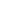 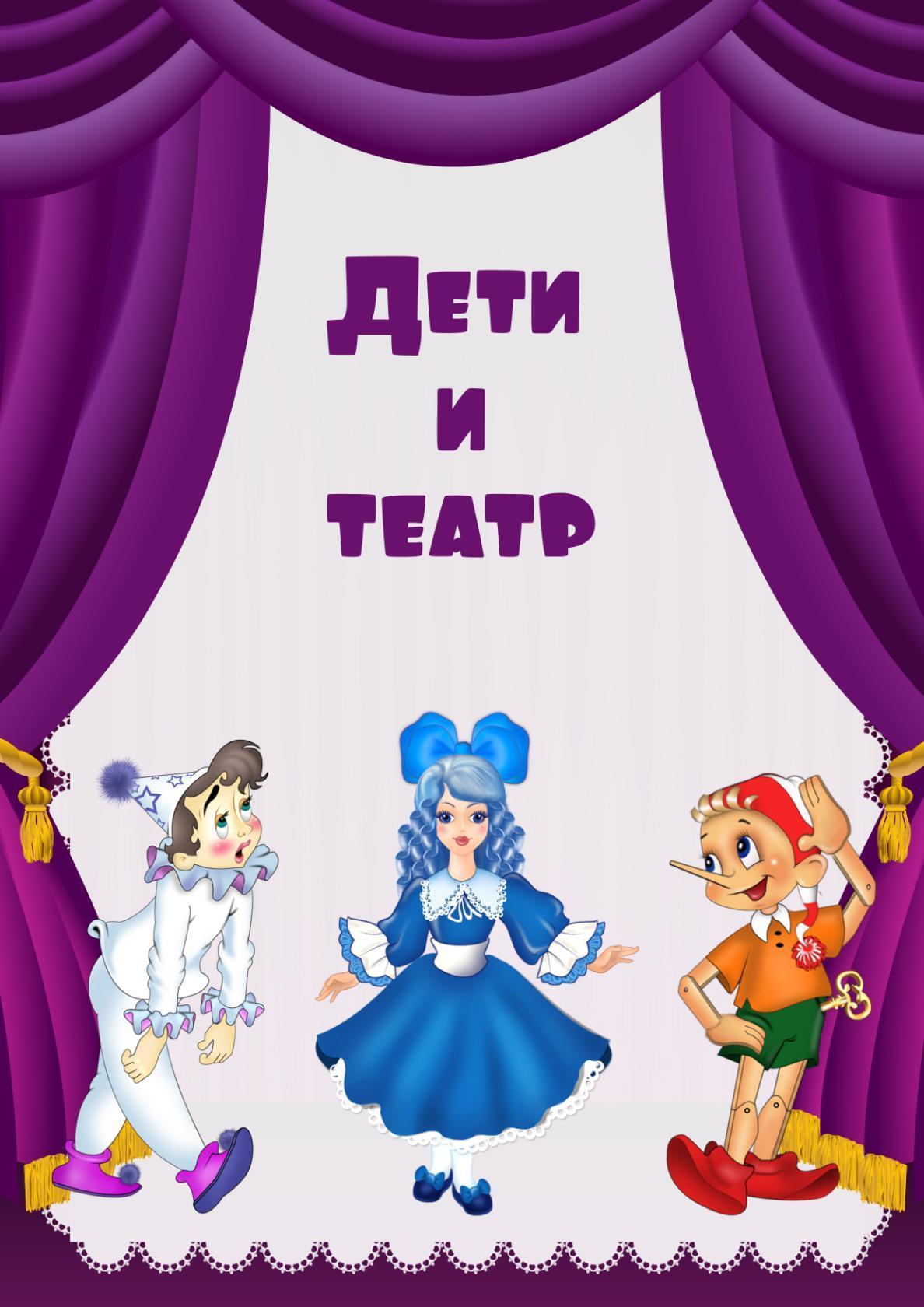 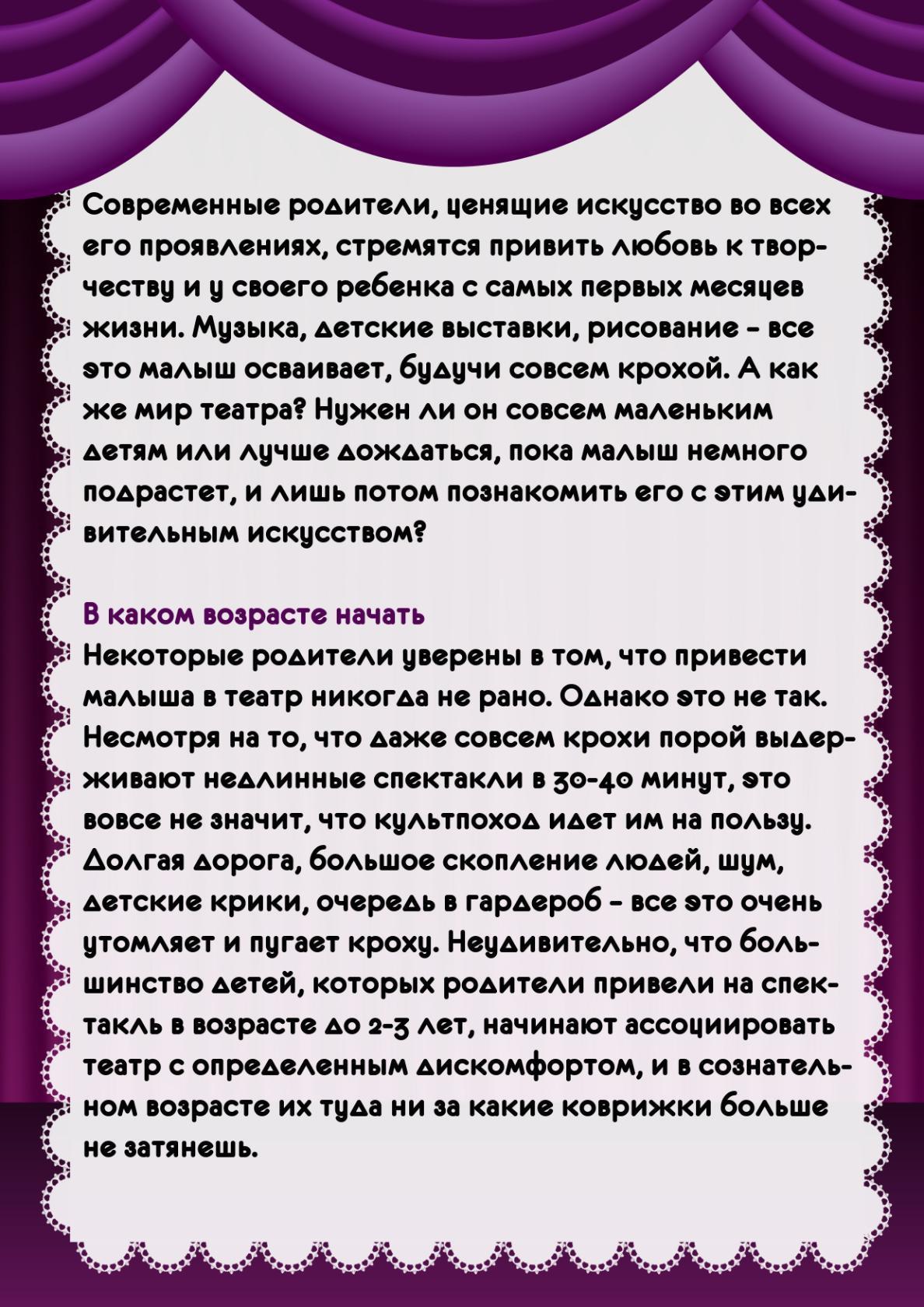 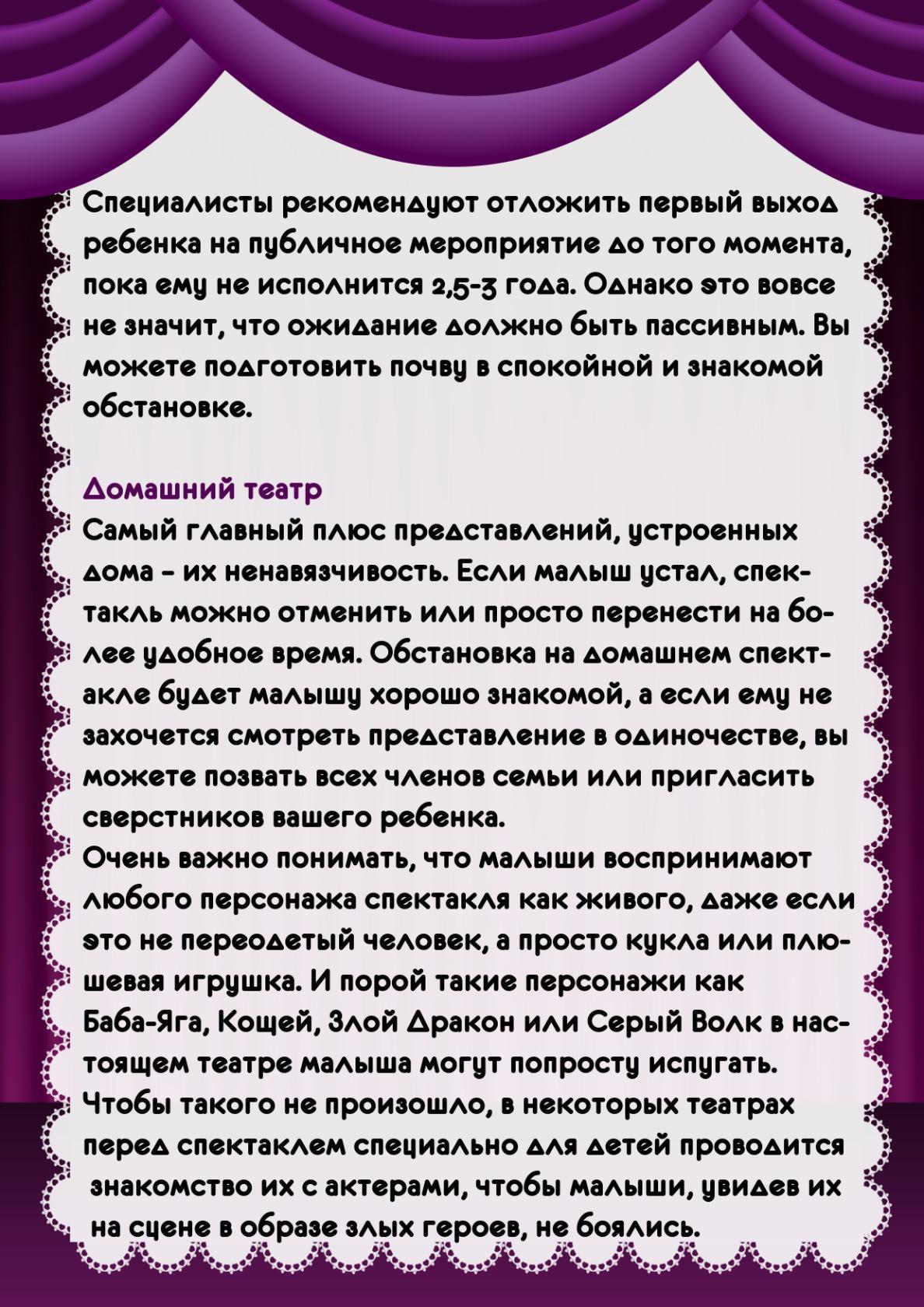 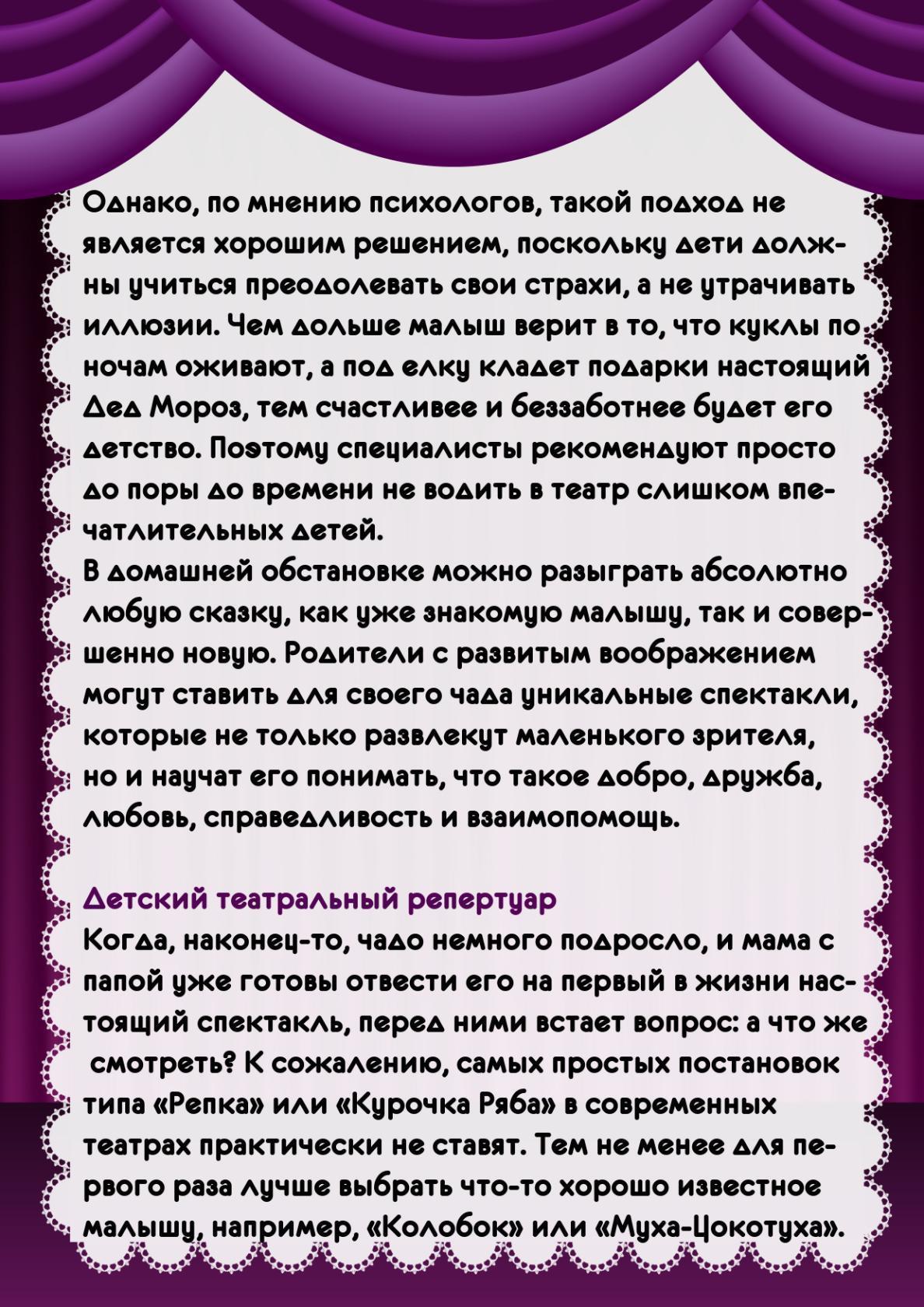 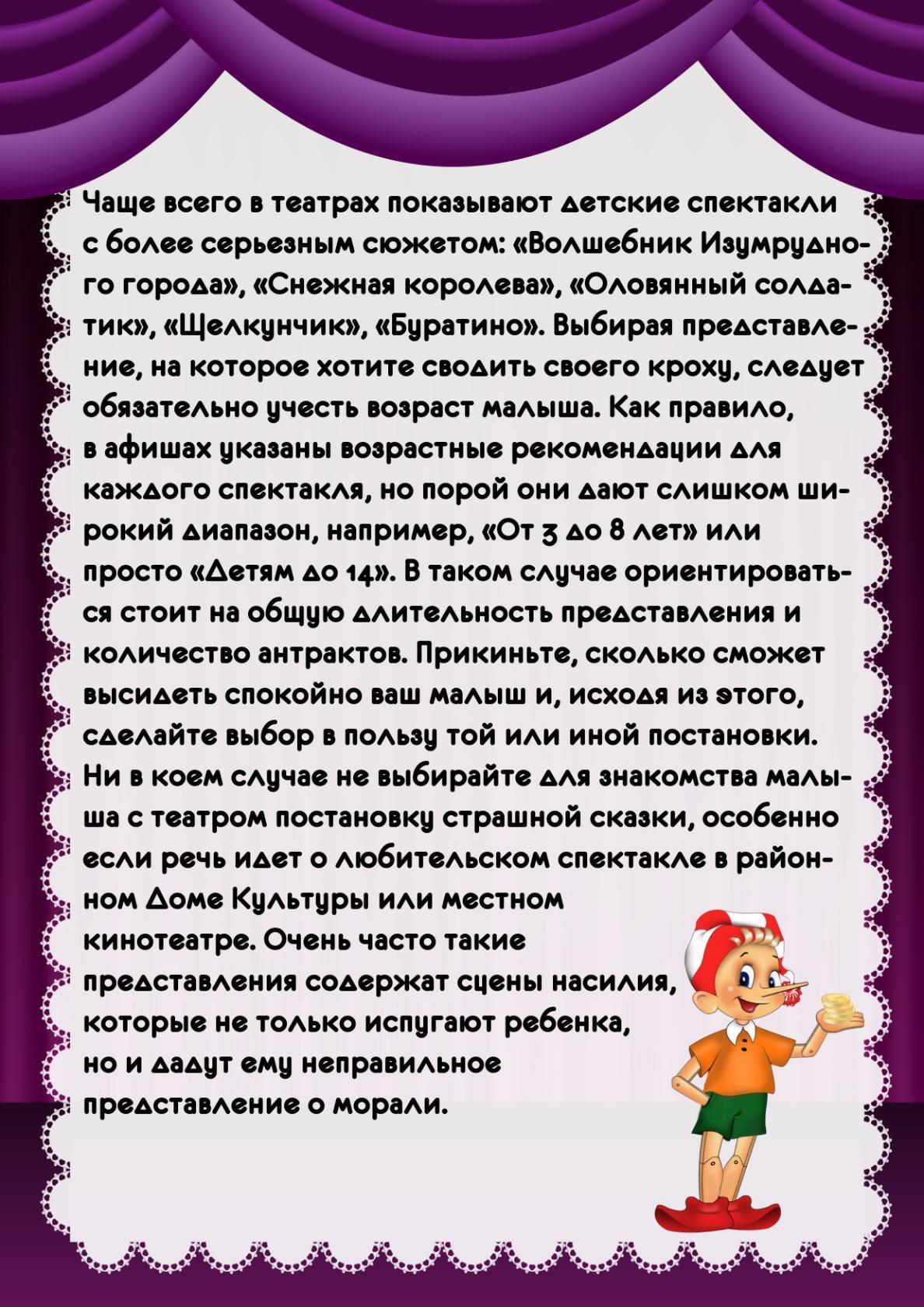 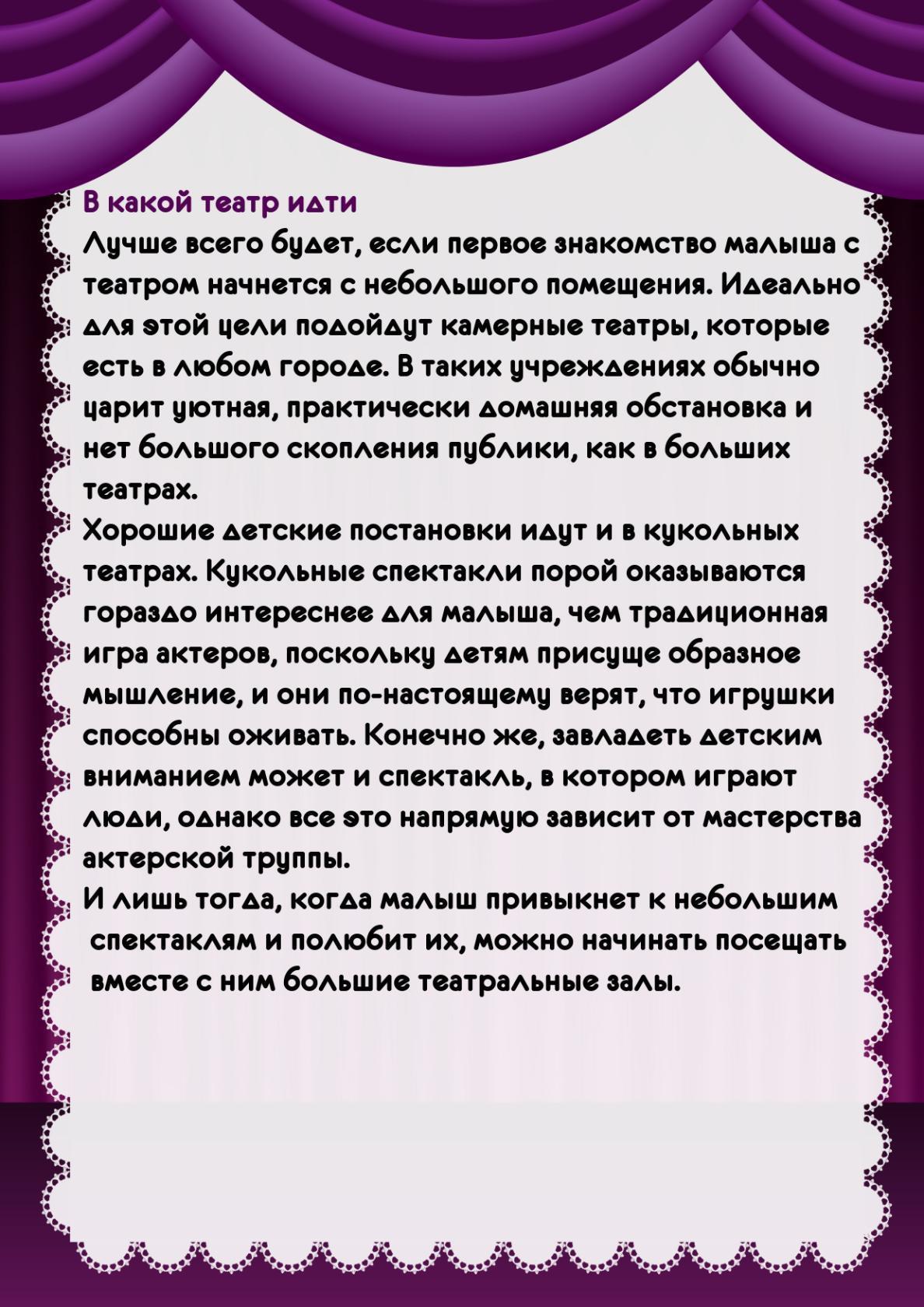 